Publicado en Ciudad de México el 14/04/2020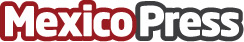 Anticonstitucional Reducción De Sueldos Y Eliminación De Aguinaldos: Oscar De La VegaAnte los estragos económicos de la pandemia por el COVID-19, recientemente el Presidente López Obrador anunció una serie de medidas económicas, entre las que incluyó disminuir los salarios de altos funcionarios así como la eliminación de sus aguinaldosDatos de contacto:FWD CONSULTORES SC5540444048Nota de prensa publicada en: https://www.mexicopress.com.mx/anticonstitucional-reduccion-de-sueldos-y Categorías: Nacional Derecho Finanzas http://www.mexicopress.com.mx